VIKASH KUMAR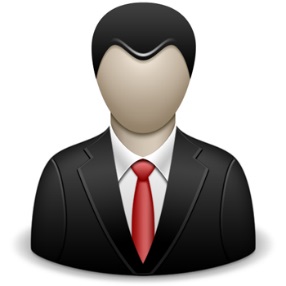  About MeI believe in innovation and research and am passionate about implementing new ideas while reinforcing existing ones. I focus on the results but with the right process entailing smart work with appropriate use of technology. I am a people’s person with excellent balancing abilities – delegating work and doing things myself; doing hard work but ensuring work-life balance. Over the years, I have strengthened my skills in Finance, Training and People and Process Management.Experience and EducationSkillsInterests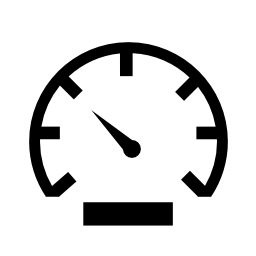 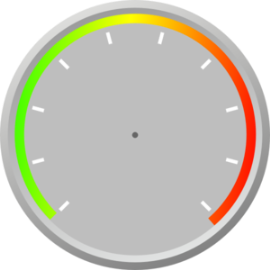 Vikash KumarExecutive | Omnifin Solutions Vikash is a Chartered Accountant (CA), Chartered Financial Analyst (CFA) from ICFAI (2006) and holds MS Finance from ICFAI. He completed his B.Com from St Xavier’s College under University of Calcutta (2006). He is a fellow member of Institute of Chartered Accountants of India and has extensive Accounting, Finance and Training experience.Vikash has extensive experience of over 9 years spanning across Industry and Consulting. He has worked with 2 of the Big4 organisations and national level companies in Education sector. Areas of ExpertiseAccounting & FinanceLearning & Development (online and offline)Human Resources Business DevelopmentAccounting and Finance: Being a Chartered Accountant and MS Finance, Accounts and Finance comes naturally to him. As part of his engagement with PwC, Vikash audited financial statements of some of the largest asset management companies of the world. A specialist in Business Valuation, Vikash leads the Finance Consulting practice of Omnifin. He has advised brokerage houses and NBFCs on their Investment Management strategies and has helped organisations manage their costs and consequently, enhance profits. Learning & Development: Having managed end to end learning and development, Vikash has led teams in development of Online Learning Management System. From Institutional Training, Online Learning and Retail training, Vikash has managed and successfully led businesses in Training Management. Vikash has been an active trainer having delivered training at various institutions of repute and corporate houses. Having being trained in Instructional Design from USA and gaining Global Train the Trainer Certifications, he has trained close to 4000 students and over 300 professionals so far on various subjects. Vikash has developed courses on Accounting, IFRS, Ind AS, Finance, Financial Modelling, Business Valuation, Personality Development and Entrepreneurship.Human ResourcesVikash is passionate about knowing people and assessing how people contribute towards organisations’ success - reason why he chose to pursue MBA in HRM after specialising in Accounts and Finance. He has in-depth knowledge of Human Resources, Performance Evaluation and managing recruitment strategies of Human Resources. He has researched extensively on the “measurement of contribution of Human resources in financial terms” and has helped companies saved enormous amount of money through Omnifin Solutions’ HR Consulting practice.Business DevelopmentAn innovative mind has helped Vikash devise innovative methods of business development that are sustainable revenue models for organisations. This includes identifying opportunities and strategizing to execute the same.2001200120022002200320032004200420052005200620062007200720082008200920092010201020112011201220122013201320142014   2015           2016   2015           2016   2015           2016